Name: _________________________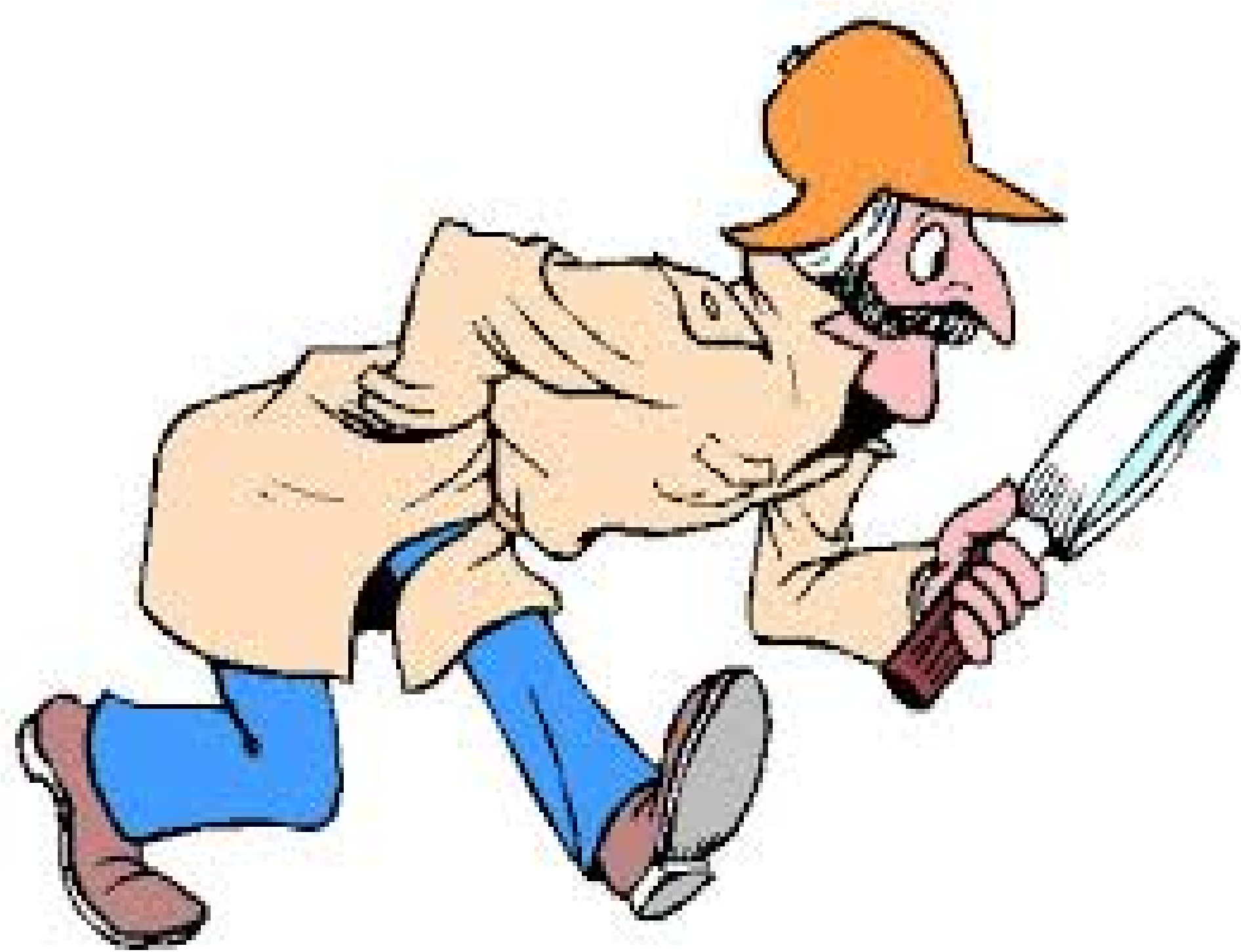 Hour: __7___Textbook Scavenger HuntDirections: Use your textbook and Microsoft Word to complete the Scavenger Hunt.  Answer the questions in any color other than black or red. When you are finished be sure to share your document with Mr. Swartz.  This is due on Tuesday. What is the title of your Social Studies Textbook? On which page does the Table of Contents start? How many chapters does this book have? Which page can you find the beginning of the chapter titled “The Spirit of Independence”? What is the 21st Century Skills Activity for Chapter 5? Where is the United States Political map? According to the chart on page REF4, how much were privates paid during World War II? Turn to page REF6 on “Critical Thinking Skills”, what is the difference between a fact and an opinion? What are the Academic Vocabulary words in Lesson 3, Chapter 12? (there are 2)Use the index to find the Lewis and Clark Expedition, then turn to those pages in the book. According to the map “Exploring the Louisiana Territory” What years were Lewis and Clark on their expedition? On which pages is the index? On what pages can you read about John Winthrop?  On which pages is the glossary? Define the word segregation. Find the Declaration of Independence, how many parts does that document have? Find the Constitution of the United States. What is an amendment? How many amendments have been made to the U.S. Constitution? Turn to the Narrative of the Life of Frederick Douglass, an American Slave. Where was Douglass born? What time period does Chapter 3 cover? 16. Tell me some things that you are nervous or unsure about when it comes to social studies? 17. Tell me something that I can do to help you this school year. 18. If you could go anywhere in the world where would it be?  Tell me and insert a picture of that place in this document.  